Regional Healthcare Partnership 8 and 17 Joint Monthly Learning Collaborative Call Thursday, August 11, 2016 • 10:00 – 11:00 a.m.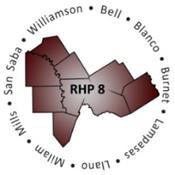 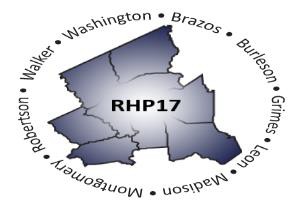 ATTENDANCEMINUTESWelcome and Introductions/Roll CallRaise Performance – Focus Area and Open DiscussionAugust Spotlight: Program Evaluation Series RecapInnovator Agent(s): The purpose of the presentation is to provide a recap of the Program Evaluation Series webinar hosted by the RHP 8 and 17 Anchor teams during 2016 (January through present). These calls have focused on various aspects of program evaluation, as outlined in the HHSC Stretch Activity 3 (SA3) Guidance posted on the HHSC website during November 2015. The presentation will provide highlights from the previous presentations that took place during the first half of 2016, with an open forum/Q&A opportunity at the end of the presentation.Presenter: Jennifer LoGalbo, RHP 8 Program DirectorJennifer provided a summary of the program evaluation series that comprised of a total of six learning collaborative calls in DY5. Each call focused on a different area of program evaluation as outlined in HHSC’s SA3 Program Evaluation Guidance. January and February (Evaluation Method) – Conduct an analytic method to evaluate program impact using the logic model and/or program results stories. Logic models provide a systematic and visual way to present and share the relationships among the resources you have to operate the program, the activities planned and the changes that you hope you hope to receive. Stories can help you share about the community and staff collaborations around the program and how the program has impacted the community – consider creating a one pager to hit on the key parts of the program. March (Evaluation Findings) – Examine the findings of the program evaluation as it relates to program impact and outcome achievement.  This step allows providers to analyze and interpret the evidence gathered.April (Evaluation Improvement) – Determine how your program’s outcome evaluation can be improved in the future.  Look at: 1) areas of strength and weakness, and identify those areas that show promise for improvement, and 2) what data you are currently collecting versus what may be helpful to start collecting. June (Sustainability Planning) – Exploring Sustainability beyond DSRIP. Ask yourself: What is working? What changes may need to be made to achieve maximum results?July – Exploring factors that influence program design and implementation and the description of the life cycle of the program including: program need, target population, program goals, process for delivering services, resources, partnerships, and relationship of outcomes and activities. Allows providers to go back and look at the DSRIP program from the beginning. Jennifer described the reporting requirement for program evaluation, those who have selected SA3 for Cat3 October DY5 Reporting and as an option for DY6 Sustainability Planning Milestone.Open DiscussionJennifer LoGalbo: Anyone have any comments about program sustainability/evaluation planning process in our organization? Any lessons learned you can share with the rest of the group?Beth McClary, Bluebonnet Trails Community Services (BTCS) – Has used George Warren Program Assessment Sustainability Tool. It has allowed her to see opportunities that were not seen before; specifically regarding partnerships for funding services for IDD project. Although program evaluation is timely process, it’s worth it to work on this now in order to secure a better future for the people we are serving.Jennifer LoGalbo: Are any providers exploring new partnerships? Has anyone been able to reach out to other community members about partnering for sustainability of their programs? Debbie Muesse, Brazos County Care Coordination – During the July RHP 8 & 17 learning collaborative was able to talk with an MCO and will be meeting with them to possibly develop a pilot program. New program will hopefully help with sustainability.Jennifer LoGalbo: Any other comments regarding Joint Learning Collaborative Event 7/28/16?  Beth McClary, Bluebonnet Trails – Has a greater appreciation of what value added services mean from MCO’s perspective and what mutual objectives two groups have in common. Providers and MCO’s were speaking two different languages and the MCO panel at the learning collaborative event helped us start speaking the same language.Upcoming Learning Collaborative Events8/17, RHP 8 Behavioral Health and Primary Care CohortTime: 11:45 a.m. – 1:45 p.m.Location: Bluebonnet Trails Community Services, Round Rock8/18, RHP 17 Behavioral Health and Primary Care CohortTime: 9:30 a.m. - 11:30 a.m. (tentative)Location: Montgomery CountyREMINDER: 8/30 and 8/31 – Statewide Learning Collaborative SummitLocation: AT&T Executive Conference Center, AustinNext Steps & Adjourn	Regional RHP 8 & 17 joint meeting webinar tentatively scheduled for September 15, 9:30 – 11:30 a.m. More information and agenda will be provided in upcoming weeks**This call will take the place of the September monthly learning collaborative call and Cohort meetings**OrganizationName(s)OrganizationName(s)Bell County Public Health DistrictRenee StewartPrenatal ClinicBluebonnet TrailsCorinne TurmelleTiffany GonzalezBeth McClaryMorgan StarrScott & White – BrenhamBrazos County Health District Scott & White – Llano Blake BarnesBrazos Valley Council of Governments Scott & White – Memorial Center for LifeRanita OliverSeton Harker HeightsCentral Counties ServicesTia MaysSeton Highland LakesDeidra HollandCindy SanchezCollege Station Medical Center / Washington County EMSSt. David’s Round Rock Medical CenterConroe Regional Medical Center  & KingwoodSt. Joseph RegionalMartha FuentesHealth for AllSt. Luke’sHill Country MHMRTexas A&M Physicians Ryan Pekarek     Carly McCordDebbie MuesseHospice Brazos ValleyTri-County Behavioral HealthcareHuntsville Memorial HospitalSarah JonesWilliamson County and Cities Health DistrictLittle River HealthcareGeorge DeReese RHP 8 Anchor TeamJennifer LoGalboShawna JilesMHMR Authority of Brazos ValleyRHP 17 Anchor TeamShayna SpurlinCarmela PerezMontgomery County Public Hospital DistrictAndrew KarrerOther StakeholdersPauline  VanMeurs – Williamson County EMS Michelle Covarrubias – Williamson County EMS Annie Burwell– Williamson County EMS Mobile Outreach Team 